                                          ΑΠΛΗ  ΑΡΜΟΝΙΚΗ  ΤΑΛΑΝΤΩΣΗ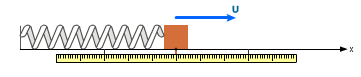 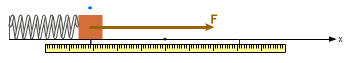 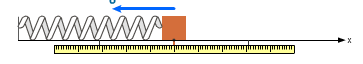 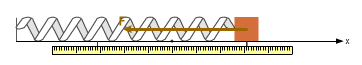      t            xΑπομάκρυνση      ΣF   Δύναμη  επαναφοράς    u Ταχύτητα      KΚινητικήενέργεια       UΔυναμικήενέργεια      0                        0           0    μέγιστη                              μέγιστη      00 – T/4          ↑           ↑          ↓        ↓     ↑  T/4     μέγιστη      μέγιστη          0         0  μέγιστηT/4 – T/2↓↓↑↑↓   T/2           0           0        max       max        0T/2 – 3T/4↑↑↓↓↑    3T/4           max         max          0         0       max3T/4 - T↓↓↑↑↓     T             0            0         max       max        0